Zakup wykrojników do wykrawania próbek z nawierzchni sportowych. Opis wykrojników  - budowa oraz ważniejsze parametry.Wykrojniki będą wykorzystywane do wycinania próbek do badań wytrzymałościowych z materiałów stosowanych jako nawierzchnie syntetyczne. Poniżej podano wymiary: - wykrojnika opisanego w normie PN-EN 12230,- wykrojnika opisanego w podręczniku World Athletics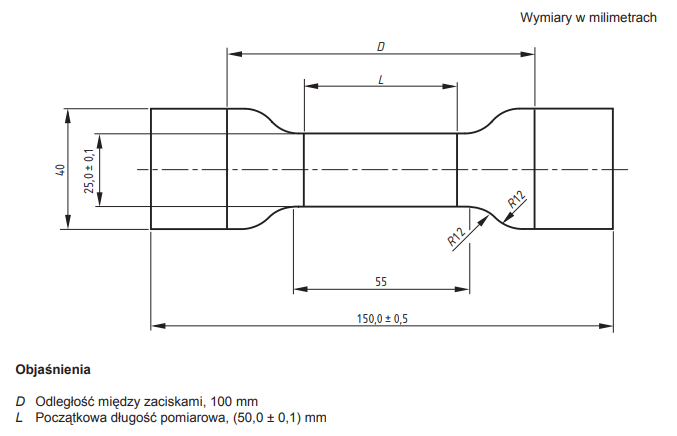 Rysunek 1 – Wykrojnik nr 1 zgodny z normą PN-EN 12230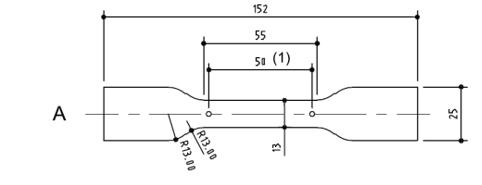 Rysunek 2 – Wykrojnik nr 2 zgodny z World AthleticsWymagania:Wykrojniki z wysokiej jakości stali narzędziowej – ścianki wykrojników nie mogą się wyginać ani pękać podczas wycinaniaPotwierdzenie wzorcowania wszystkich wymiarów tylko wykrojnika nr 1 (opisanych w normie PN-EN 12230:2005) mających wpływ na uzyskiwany wynik przez akredytowane/specjalistyczne laboratoriumGwarancja na oba wykrojniki  min. 12 miesięcy